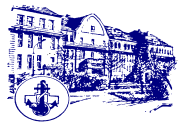 WYKAZ PODRĘCZNIKÓW I MATERIAŁÓW ĆWICZENIOWYCH ROK SZKOLNY 2017/2018                        KLASA  I                        KLASA  I                        KLASA  I                        KLASA  IPodręczniki do obowiązkowych zajęć edukacyjnych, w które wyposaża uczniów szkoła:Podręczniki do obowiązkowych zajęć edukacyjnych, w które wyposaża uczniów szkoła:Podręczniki do obowiązkowych zajęć edukacyjnych, w które wyposaża uczniów szkoła:Podręczniki do obowiązkowych zajęć edukacyjnych, w które wyposaża uczniów szkoła:Podręczniki do obowiązkowych zajęć edukacyjnych, w które wyposaża uczniów szkoła:PRZEDMIOTAUTORZY  -  TYTUŁ PODRĘCZNIKAWYDAWNICTWOUWAGINR DOPUSZCZENIAEdukacjawczesnoszkolnaJ.Dymarska, J. Hanisz, M. Kołaczyńska, B. Nadarzyńska:NOWI TROPICIELE. Edukacja wczesnoszkolna w klasie I.  Podręcznik. Część 1,2,3,4,5.A.Banasiek, A. Burdzińska, J. Dymarska, M. Kołaczyńska, A.Kamińska:WSiP S.A.dotacja815/1/2017EdukacjawczesnoszkolnaKarty ćwiczeń klasa I część 1,2,3,4,5.A.Burakowska:      WSiP  S.A.Karty matematyczne klasa I część 1,2,3,4,5.   WSiP S.A.J. angielskiCarol Read, Mark Ormerod, Magdalena Kondro:TIGER 1. Podręcznik do klasy 1.Ćwiczenia do klasy 1.Macmillan Polska Sp.z o.o.dotacja836/1/2017Podręczniki,  które zakupuje rodzic:Podręczniki,  które zakupuje rodzic:Podręczniki,  które zakupuje rodzic:Podręczniki,  które zakupuje rodzic:Podręczniki,  które zakupuje rodzic:ReligiaPraca  zb. pod red. ks. W. Kubika: JESTEŚMY W RODZINIE PANA JEZUSA.Podręcznik do religii do klasy I szkoły podstawowej.Zeszyt ćwiczeń. WAMAZ-11-01/10-KR-1/11                                      KLASA  II                                      KLASA  II                                      KLASA  II                                      KLASA  IIPodręczniki do obowiązkowych zajęć edukacyjnych, w które wyposaża uczniów szkoła:Podręczniki do obowiązkowych zajęć edukacyjnych, w które wyposaża uczniów szkoła:Podręczniki do obowiązkowych zajęć edukacyjnych, w które wyposaża uczniów szkoła:Podręczniki do obowiązkowych zajęć edukacyjnych, w które wyposaża uczniów szkoła:Podręczniki do obowiązkowych zajęć edukacyjnych, w które wyposaża uczniów szkoła:PRZEDMIOTAUTORZY  -  TYTUŁ PODRĘCZNIKAWYDAWNICTWOUWAGINR DOPUSZCZENIAEdukacjawczesnoszkolnaMaria Lorek, Monika Zatorska:NASZA  SZKOŁA. Podręcznik do szkoły podstawowej: klasa 2.Agata Ludowa, współpraca Maria Lorek:NASZA  SZKOŁA:Matematyka: klasa 2.Praca zbiorowa:ĆWICZENIA Z POMYSŁEM dla klasy 2ĆWICZENIA Z POMYSŁEM: matematyka klasa 2MENWSiP  S.A.dotacjaNa podstawie art. 22c ustawy o systemie oświaty podręczniki opracowane na zlecenie MEN są dopuszczane do użytku szkolnego z mocy prawa. Podręczniki te nie mają numeru dopuszczenia.P. ZbrógGaleria możliwości. Czytam ze zrozumieniem. Klasa 2. WSiP  S.A.J. angielskiP.A.Davies, C.Grahah, Magdalena Szpotowicz, Małgorzata Szulc-Kurpaska i in.:SUPER  SPARKS  2: Podręcznik.Zeszyt ćwiczeń.OxfordUniversity PressPolska Sp. z o.o.dotacja638/2/2014/2015                  Podręczniki,  które zakupuje rodzic:ReligiaPraca  zb. pod red. ks. W. Kubika: KOCHAMY PANA JEZUSA. Podręcznik do religii do klasy II szkoły podstawowej.Zeszyt ćwiczeń.WAMAZ-12-01/10-KR-1/12                             KLASA  III                              KLASA  III                              KLASA  III                              KLASA  III Podręczniki do obowiązkowych zajęć edukacyjnych, w które wyposaża uczniów szkoła:Podręczniki do obowiązkowych zajęć edukacyjnych, w które wyposaża uczniów szkoła:Podręczniki do obowiązkowych zajęć edukacyjnych, w które wyposaża uczniów szkoła:Podręczniki do obowiązkowych zajęć edukacyjnych, w które wyposaża uczniów szkoła:Podręczniki do obowiązkowych zajęć edukacyjnych, w które wyposaża uczniów szkoła:PRZEDMIOTAUTORZY  -  TYTUŁ PODRĘCZNIKAWYDAWNICTWOUWAGINR DOPUSZCZENIAEdukacjawczesnoszkolnaMaria Lorek, Monika Zatorska, Agata Ludwa:NASZA  SZKOŁA:  Podręcznik do szkoły podstawowej: klasa 3.NASZA  SZKOŁA:       Matematyka: klasa 3.Praca zbiorowa:ĆWICZENIA Z POMYSŁEM część I – IV.ĆWICZENIA Z POMYSŁEM: matematyka część I-IV.MENWSiP  S.A.WSiP  S.A.dotacjaNa podstawie art. 22c ustawy o systemie oświaty podręczniki opracowane na zlecenie MEN są dopuszczane do użytku szkolnego z mocy prawa. Podręczniki te nie mają numeru dopuszczenia.EdukacjawczesnoszkolnaP. ZbrógGaleria możliwości. Czytanie ze zrozumieniem. Klasa 3. MENWSiP  S.A.WSiP  S.A.dotacjaJ. angielskiP.A. Davies, C. Graham, M. Szpotowicz, M. Szulc-Kurpaska i in.:Super  Sparks  3: Podręcznik.Zeszyt ćwiczeń.OxfordUniversity Press Polska Sp. z o.o.dotacja638/3/2014/2015Podręczniki,  które zakupuje rodzic:ReligiaPraca  zb. pod red. ks. W. Kubika: PRZYJMUJEMY PANA JEZUSA. Podręcznik do religii do klasy III szkoły podstawowej.Zeszyt ćwiczeń.WAMAZ-13-01/10-KR-14/13                    KLASA  IV                    KLASA  IV                    KLASA  IV                    KLASA  IVPodręczniki do obowiązkowych zajęć edukacyjnych, w które wyposaża uczniów szkoła:Podręczniki do obowiązkowych zajęć edukacyjnych, w które wyposaża uczniów szkoła:Podręczniki do obowiązkowych zajęć edukacyjnych, w które wyposaża uczniów szkoła:Podręczniki do obowiązkowych zajęć edukacyjnych, w które wyposaża uczniów szkoła:Podręczniki do obowiązkowych zajęć edukacyjnych, w które wyposaża uczniów szkoła:PRZEDMIOTAUTORZY  -  TYTUŁ PODRĘCZNIKAWYDAWNICTWOUWAGINR DOPUSZCZENIAJęzyk polskiEwa Horwath, Anita Żegleń:Język polski. SŁOWA Z UŚMIECHEM . Literatura i kultura. Podręcznik. Szkoła podstawowa. Klasa 4.SŁOWA Z UŚMIECHEM. Język polski. Nauka o języku i ortografia. Podręcznik. Szkoła podstawowa. Klasa 4.Ewa HorwathSŁOWA Z UŚMIECHEM. Nauka o języku i ortografia. Zeszyt ćwiczeń do szkoły podstawowej. Klasa 4.WSiP  S.A.WSiP  S.A. WSiP  S.A.dotacja861/1/2017861/2/2017MatematykaMałgorzata Dobrowolska, Marta Jucewicz, Marcin Karpiński, Piotr Zarzycki:MATEMATYKA Z  PLUSEM 4: Podręcznik dla klasy czwartej szkoły podstawowej.Gdańskie Wydawnictwo Oświatowedotacja780/1/2017Historiai społeczeństwoWojciech Kalwat, Małgorzata Lis:HISTORIA . Podręcznik. Szkoła podstawowa. Klasa 4WSiP  S.A.dotacja882/1/2017PrzyrodaMaria Marko-Worłowska, Feliks Szlajfer, Joanna Stawarz:TAJEMNICE PRZYRODY.Podręcznik dla klasy czwartej szkoły podstawowej. Jolanta Golanko, Urszula Moździerz, Joanna Stawarz:TAJEMNICE PRZYRODY. Zeszyt ćwiczeń do przyrody dla klasy czwartej szkoły podstawowej. Nowa EraSpółka z  o.o.Nowa EraSpółka z  o.odotacja863/2017JęzykangielskiNick Beare:BRAINY: Podręcznik. Klasa 4.Katherine Stannett:BRAINY: Ćwiczenia do klasy  4,Macmillan Polska Sp.z o.o.dotacja832/1/2017MuzykaMonika Gromek, Grażyna Kilbach:LEKCJA MUZYKI. Podręcznik do muzyki dla klasy czwartej szkoły podstawowej.Nowa EraSpółka  z  o.o. dotacja852/1/2017PlastykaStanisław K.Stopczyk, Barbara Neubart:PLASTYKA. Podręcznik do szkoły podstawowej, klasa 4.WSiP S.A.dotacja779/1/2017TechnikaBogusława Stanecka, Czesław Stanecki:Technika. Karta rowerowa.  Podręcznik.Karta rowerowa. Technika w klasach IV-VI szkoły podstawowej. Ćwiczenia.Agencja Wydawnicza STAN POLdotacja879/1/2017InformatykaMichał Kęska:LUBIĘ TO! Podręcznik do informatyki dla klasy czwartej szkoły podstawowej. Nowa EraSpółka  z  o.o.dotacja847/1/2017Podręczniki,  które zakupuje  rodzic:Język niemieckiMarta Kozubska, Ewa Krawczyk, Lucyna Zastąpiło:Und so weiter neu 1: Podręcznik do języka niemieckiego dla klasy IV.Und so weiter 4: Materiały ćwiczenioweWydawnictwo Szkolne PWNSp.z o.o.sp.k810/1/2017ReligiaAgnieszka Banasiak, Rafał Bednarczyk, Ryszard  Czekalski i in.:ZAPROSZENI PRZEZ BOGA. Podręcznik do religii do klasy IV szkoły podstawowej.WAMAZ-21-01/10-KR-2/12                        KLASA  V                        KLASA  V                        KLASA  V                        KLASA  VPodręczniki do obowiązkowych zajęć edukacyjnych, w które wyposaża uczniów szkoła:Podręczniki do obowiązkowych zajęć edukacyjnych, w które wyposaża uczniów szkoła:Podręczniki do obowiązkowych zajęć edukacyjnych, w które wyposaża uczniów szkoła:Podręczniki do obowiązkowych zajęć edukacyjnych, w które wyposaża uczniów szkoła:Podręczniki do obowiązkowych zajęć edukacyjnych, w które wyposaża uczniów szkoła:PRZEDMIOTAUTORZY  -  TYTUŁ PODRĘCZNIKAWYDAWNICTWOUWAGINR DOPUSZCZENIAJęzyk polskiEwa Horwath, Anita Żegleń:SŁOWA Z UŚMIECHEM: Literatura i kultura. Podręcznik. Szkoła podstawowa. Klasa 5.SŁOWA Z UŚMIECHEM: Nauka o języku i ortografia. Podręcznik. Szkoła podstawowa. Klasa 5.SŁOWA Z UŚMIECHEM: Nauka o języku i ortografia. Zeszyt ćwiczeń do szkoły podstawowej. Klasa V. WSiP  S.A.     WSiP  S.A.WSiP  S.A.dotacja551/2/2013/2015551/3,4/2013/2016MatematykaMarcin Braun, Agnieszka Mańkowska, Małgorzata Paszyńska:MATEMATYKA Z KLUCZEM. Podręcznik do matematyki dla klasy piątej szkoły podstawowej. Część 1 i 2.Marcin Braun, Agnieszka Mańkowska, Małgorzata Paszyńska:Podręcznik do matematyki  dla klasy 5 szkoły podstawowej. Część 1-2.Nowa EraSpółka  z  o. o.dotacja157/2/2012/z1/2015157/3/2012/z1/2015Historia i społeczeństwoRadosław Lolo, Anna Pieńkowska, Rafał Towalski, HISTORIA WOKÓŁ NAS. Podręcznik. Szkoła podstawowa. Klasa 5.WSiP  S.A.dotacja434/2/2013/2015PrzyrodaJanina Ślosarczyk, Ryszard Kozik, Feliks Szlajfer:TAJEMNICE PRZYRODY. Podręcznik do przyrody dla klasy piątej szkoły podstawowej.Jolanta Golanko, Dominik Marszał, Urszula Moździerz i in.:Tajemnice przyrody. Zeszyt ćwiczeń do przyrody dla klasy 5szkoły podstawowej (nowe wydanie).Nowa EraSpółka  z  o. oNowa EraSpółka  z  o. o.dotacja399/2/2013/2015Język angielskiPhilippa Bowen, Denis Delaney, David Newbold:TEAM UP 2. Podręcznik do klasy 5.Ćwiczenia do klasy 5.OxfordUniversity Press Polska Sp. z o.o.dotacja682/2/2014/2015MuzykaMonika Gromek, Grażyna Kilbach:LEKCJA MUZYKI. Podręcznik do muzyki dla klasy piątej szkoły podstawowej.Nowa EraSpółka  z  o. o.dotacja589/2/2013/2015PlastykaJadwiga Lukas, Krystyna Onak:DO DZIEŁA! Podręcznik do plastyki dla klas V szkoły podstawowej. Nowa EraSpółka  z  o. o.dotacja 326/2/2011/2015Zajęcia techniczneBogusława Stanecka, Czesław Stanecki:Zajęcia techniczne   Część 1 Podręcznik. Zajęcia techniczne  Część 1. Ćwiczenia .Agencja Wydawnicza STAN POLdotacja321/2/2012/2015Zajęcia komputeroweMichał Kęska:LUBIĘ TO!  Podręcznik do zajęć komputerowych dla klasy piątej szkoły podstawowej. Nowa EraSpółka  z  o.o.dotacja729/2/2016                      Podręczniki,  które zakupuje  rodzic:Język niemieckiAnna Potapowicz:PUNKT 5: Język niemiecki. Podręcznik dla szkoły podstawowej. Kurs dla początkujących i kontynuujących naukę. Klasa 5. Zeszyt ćwiczeń dla klasy 5.WSiP  S.A.WSiP  S.A.304/2/2010/2015ReligiaZbigniew Marek, Agnieszka Banasiak i in.:OBDAROWANI PRZEZ BOGA.  Podręcznik do religii do klasy V szkoły podstawowej.WAMAZ-22-01/10-KR-5/13                             KLASA  VI                             KLASA  VI                             KLASA  VI                             KLASA  VI            Podręczniki do obowiązkowych zajęć edukacyjnych, w które wyposaża uczniów szkoła:            Podręczniki do obowiązkowych zajęć edukacyjnych, w które wyposaża uczniów szkoła:            Podręczniki do obowiązkowych zajęć edukacyjnych, w które wyposaża uczniów szkoła:            Podręczniki do obowiązkowych zajęć edukacyjnych, w które wyposaża uczniów szkoła:            Podręczniki do obowiązkowych zajęć edukacyjnych, w które wyposaża uczniów szkoła:PRZEDMIOTAUTORZY  -  TYTUŁ PODRĘCZNIKAWYDAWNICTWOUWAGINR DOPUSZCZENIAJęzyk polskiEwa Horwath, Anita Żegleń:SŁOWA Z UŚMIECHEM:Literatura i kultura. Podręcznik do szkoły podstawowej, klasa VI,Nauka o języku. Ortografia. Podręcznik do szkoły podstawowej, klasa VI,Nauka o języku. Ortografia. Zeszyt ćwiczeń do szkoły podstawowej, klasa VIWSiP  S.A.dotacja551/5/2014/2016551/6/2014/2016551/7/2014/2016MatematykaMarcin Braun, Agnieszka Mańkowska, Małgorzata Paszyńska:MATEMATYKA Z KLUCZEM. Podręcznik dla klasy  szóstej szkoły podstawowej.    Nowa Era    Spółka z o.o.dotacja157/4/2011/2016Historia i społeczeństwoRadosław Lolo, Anna Pieńkowska:Historia wokół nas. Historia i społeczeństwo.  Podręcznik. Szkoła podstawowa. Klasa 6.WSiP  S.A.dotacja434/3/2014/2016PrzyrodaJoanna Stawarz,  Feliks Szlajfer, Hanna Kowalczyk.:TAJEMNICE PRZYRODY 6. Podręcznik do przyrody dla klasy szóstej szkoły podstawowej.Dominik Marszał i in.:TAJEMNICE PRZYRODY. Zeszyt ćwiczeń do przyrody dla klasy szóstej szkoły podstawowej. Część 1 – 2.Nowa EraSpółka z o.o.Nowa EraSpółka z o.o.dotacja399/3/2014/2015Język angielskiPhilippa Bowen, Denis Delaney, Jenny QuintanaTEAM UP 3. Podręcznik do klasy 6.Ćwiczenia do klasy 6.OxfordUniversity Press Polska Sp. z o.o.dotacja682/3/2014/2016MuzykaMonika Gromek, Grażyna Kilbach:LEKCJA MUZYKI.  Podręcznik do muzyki dla klasy szóstej szkoły podstawowej.Nowa EraSpółka z o.o.dotacja589/3/2014/2015PlastykaJadwiga Lukas, Krystyna OnakDO DZIEŁA. Podręcznik do plastyki dla klasy VI szkoły podstawowej.Nowa EraSpółka z o.o.dotacja326/3/2011/2015Zajęcia techniczneBogusława Stanecka, Czesław Stanecki:Zajęcia techniczne.   Część 2.  PodręcznikĆwiczeniaAgencja Wydawnicza STAN POLdotacja321/3/2012/2015Zajęcia komputeroweMichał Kęska:Lubię to! Podręcznik do zajęć komputerowych dla klasy VI szkoły podstawowej.Nowa EraSpółka z o.o.dotacja729/3/2017Podręczniki,  które zakupuje  rodzic:Języka niemieckiAnna Potapowicz:PUNKT 6: Język niemiecki. Podręcznik dla szkoły podstawowej. Kurs dla początkujących i kontynuujących naukę. Klasa 6. Zeszyt ćwiczeń do szkoły podstawowej.WSiP  S.A.304/3/2010/2017Religia  Zbigniew Marek, Anna Walulik i in.:Przemienieni przez Boga.  Podręcznik do religii do klasy VI szkoły podstawowej.WAMAZ-23-01/10-KR-1/14                          KLASA  VII                          KLASA  VII                          KLASA  VII                          KLASA  VIIPodręczniki do obowiązkowych zajęć edukacyjnych, w które wyposaża uczniów szkoła:Podręczniki do obowiązkowych zajęć edukacyjnych, w które wyposaża uczniów szkoła:Podręczniki do obowiązkowych zajęć edukacyjnych, w które wyposaża uczniów szkoła:Podręczniki do obowiązkowych zajęć edukacyjnych, w które wyposaża uczniów szkoła:Podręczniki do obowiązkowych zajęć edukacyjnych, w które wyposaża uczniów szkoła:PRZEDMIOTAUTORZY  -  TYTUŁ PODRĘCZNIKAWYDAWNICTWOUWAGINR DOPUSZCZENIAJęzyk polskiEwa Horwath, Grażyna Kiełb:Język polski. BLIŻEJ SŁOWA:Podręcznik. Szkoła podstawowa. Klasa 7.Zeszyt ćwiczeń do klasy 7 szkoły podstawowej.WSiP  S.A.dotacja861/7/2017MatematykaMałgorzata Dobrowolska, Zofia Bolałek, Marta Jucewicz, Marcin Karpiński, Jacek Lech, Adam Mysior, Krystyna Zarzycka:MATEMATYKA Z PLUSEM 7. Podręcznik dla klasy  siódmej szkoły podstawowej. Gdańskie Wydawnictwo Oświatowedotacja780/4/2017Historia Igor Kąkolewski, Krzysztof Kowalewski, Anita Plumińska - Mieloch:Historia. Podręcznik. Szkoła podstawowa. Klasa 7.WSiP S.A.dotacja882/4/2017BiologiaMałgorzata Jefimow:Puls życia. Podręcznik do biologii dla klasy 7 szkoły podstawowej.Jolanta Holeczek, Barbara Januszewska - Hasiec:Puls życia. Zeszyt ćwiczeń do biologii dla klasy siódmej szkoły podstawowej. Nowa EraSpółka z o.o.Nowa EraSpółka z o.o.dotacja844/4/2017Język angielskiPatrick Howarth, Patricia Reilly, Daniel Morris:All Clear. Podręcznik. Klasa 7.Catherine SmithĆwiczenia do klasy 7.Macmillan Polska Sp.z o.o.dotacja848/1/2017Języka niemieckiAgnieszka Sibiga, Elżbieta Reymont, Małgorzata Jezierska - Wiejak:Kompass Team 2.Podręcznik do języka niemieckiego dla klas 7-8.Materiały ćwiczeniowe.PWNSp. z o.o. sp.kdotacja812/2/2017MuzykaMonika Gromek, Grażyna Kilbach:LEKCJA MUZYKI. Podręcznik do muzyki dla klasy siódmej szkoły podstawowej.Nowa EraSpółka z o.o.dotacja852/4/2017PlastykaStanisław K. Stopczyk, Barbara Neubart, Joanna Chołasińska:PLASTYKA. Podręcznik. Szkoła podstawowa. Klasa 7.WSiP  S.A.dotacja779/4/2017InformatykaMichał Kęska:Lubię to! Podręcznik do informatyki dla klasy 7 szkoły podstawowej.Nowa EraSpółka z o.o.dotacja847/4/2017FizykaGrażyna Francuz – Ornat, Teresa Kulawik, Maria Nowotny – Różańska:Spotkania z fizyką. Podręcznik dla klasy 7 szkoły podstawowej.Nowa EraSpółka z o.o.dotacja885/1/2017ChemiaJan Kulawik, Teresa Kulawik, Maria LitwinChemia Nowej Ery. Podręcznik dla klasy siódmej szkoły podstawowejNowa EraSpółka z o.o.dotacja785/1/2017GeografiaArkadiusz Głowacz, Agnieszka Lechowicz, Maciej Lechowicz, Piotr StankiewiczGeografia. Podręcznik. Szkoła podstawowa. Klasa 7.WSiP  S.A.dotacja890/3/2017 Podręcznik,  który zakupuje rodzic:Religia  Władysław Kubik  i in.:Szukam Was. Podręcznik do religii do klasy VII szkoły podstawowej.WAM